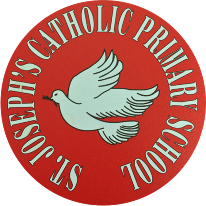 St Joseph’s Catholic Primary School - LEARNING AT HOME PLANNINGSt Joseph’s Catholic Primary School - LEARNING AT HOME PLANNINGYEAR EYFS Foundation 1YEAR EYFS Foundation 1Date wb 27.4.20Date wb 27.4.20Weekly Mathematics Tasks (Aim to do 1 per day)Weekly Reading Tasks (Aim to do 1 per day) Watch a Number blocks clip each day.  Learn about number 3 and explore everything about this number.  Use fruit, vegetables, your dinner / lunch, count everything on your plate.  Is that more than 3 or less than 3.  Use 1p coins to count to 3.  Look at a clock and show them 3 o’clock.  Place your toys in a line and talk about first, second, third.  Also talk about first and last. Watch you tube ‘The singing walruss counting from 1 to 10 song.’Practice counting 1-10 forwards and backwards from different starting numbers.Go on the Topmarks website and look for counting games.Read a variety of books at home.  talk about the story structure and the characters in the story. Read Jack and the Beanstalk or watch the story on you tube. Talk about the story.  .  Talk about the beginning, middle and end of the story.   Talk about Jack’s character is he kind? Talk about the giant is he mean? Try and use different words to describe the characters. Visit Oxford Owl for free eBooks.  You can create a free account.  Choose a book to enjoy together. Have a look at the linked play activities.Weekly Phonics / Spelling Tasks (Aim to do 1 per day)Weekly Writing Tasks (Aim to do 1 per day)Continue to sing nursery rhymes and songs together with actions.Continue to practice hearing sounds in the environment.  Sounds taught are s,a,t,p,i n. Practice these sounds and think of things beginning with those letters .  ( We will move onto a new sound next week.) Play I spy using the letters learnt – s,a,t,p,i,n,. Try saying names and clap out the syllables in the word.Count how many syllables in each word.Remember :If your child is finding hearing he sounds too tricky at the moment just look at and recognise environmental sounds and animal sounds.  When they are ready just do one letter at a time.  If it’s the letter ‘s’, try to find things and say words beginning with this letter all week.  Go to ‘jolly phonics’ on youtube for catchy songs for each letter sound.Continue with letter formation for the curly letters c, a , g and  d. Each letter starts off as a curly c).  Make sure each letter starts at the top and you don’t take your pencil off the paper.  ( see packs for correct letter formation)Continue writing your name.  Are all the letters formed correctly?  If this is too tricky just practice one letter and get that right before moving onto the next one.Can you draw a picture of you pet or a pet you would like to have ?.Continue Practicing sitting correctly at a table and using the correct pencil grip- this is something we work on during F2. 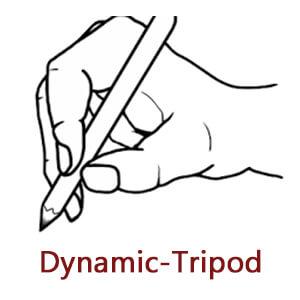 Foundation subjects and Learning Project - to be done throughout the weekThis week’s aims are to provide opportunities for your child to learn about animals they are interested in. Learning may focus on exploring the physical aspects of an animal, their habitat, categorising animals etc. Visit Chester Zoo’s youtube channel and watch some of the live streams from the zoo- you may see lots of big animals in these videos but can you find any really small creatures (minibeasts) in your garden or out on a walk?Play animal charades- ○ Take it in turns to act as different animals. Add in noises as a clues…Read the story, ‘Dear Zoo’ or watch the online video - ○ Visit the book’s website and play the interactive games ○ Add your own animal into the story.. ○ Choose a soft toy animal or small animal figure and create a junk modelled container for it.
Find all of the animal books in your house- ○ Ask your child to look through the books in your house and to find any with animals on the front cover. Ask them to sort the books into groups of their choice e.g. animals that can fly, swim, big, small, live on a farm/ at the zoo.Do you have any pets? Can you help take care of them? We would love to see pictures of you and your pet via our twitter! The teachers will be posting pictures of their pets on Twitter soon.Music We have set up some music learning packages that you can access from your computers.  We are using the YUMU packages on the Charanga music website.Each child has a sticker attached as a document with their own personal log in details. We have set up 2 different packages for you to use once a week possibly or more if you want to. There is enough to last you for a few weeks.We can see your activity so please do have a go, I'm sure you will have lots of fun doing it.  You can post on twitter or on 2 simple to show us how you are doingLet’s get physical!Try setting up a little circuit in your garden with jumping, running, skipping and throwing.Youtube- Have a go at our favourite number video (Math Facts Game - Count and Move
Please post pictures of you doing exercise. Pray togetherCan you say a prayer to God and tell him what you are thankful for? Here is my prayer to God…
Dear God,I am thankful for all you do,I am thankful for my family,
I am thankful for my friends,
and I am thankful for the sunshine that you bring.
Amen Additional learning resources parents may wish to engage withYou tube : 3D and 2D shape song, Numberblocks (Number 1)Alphablocks initial sounds   Jolly Phonics - youtube
Top marks (Maths Website)Phonics Play (Phonics Website)Classroom Secrets (Learning Packs)
Bigeyedowl.co.uk.Teacher TipsIn Early Years a lot of learning is done through purposeful play, so please don’t worry if your child is just ‘playing’- encourage them to talk about what they are doing. They will be developing a number of skills through their play, such as speech and language, imagination, fine and gross motor and creativity.Thank you if you have been able to post pictures on the school twitter website.  It is so lovely to see you.  We hope you are all well. Stay safe xxx